Hospodárstvo SRSlovenská republika patrí medzi štáty s trhovou ekonomikou. Uplatňujú sa princípy „................. a dopytu“; SR dodržiava pravidlá, ktoré súvisia s jej členstvom v EÚ (od roku .............), v EMÚ (od roku ...................) a WTO (od vzniku organizácie v roku ................, sídli v ...................) a vstupom do Sch............................ priestoru (v roku ...................).V 90-tych rokoch 20. storočia prešlo hospodárstvo v SR  ................................ procesom = postupným prechodom od centrálne plánovej ekonomiky (využívanej za komunistického režimu)  k trhovej. S týmto procesom sú spojené nasledujúce pojmy:a) p _ _ _ _ _ _ _ _ _ _ a  = proces premeny štátneho majetku na súkromný (prípadne družstevný); v SR prebiehal niekoľkými spôsobmi:- kupónová:  za nízku cenu (1033 Kčs) boli obyvateľstvu  (fyzickým osobám) poskytnuté kupóny, ktoré ľudia vymieňali za podiely predtým štátnych podnikov (v rokoch 1991-92), v druhom kole bola zmenená na dlhopisovú (občania, ktorí investovali 1000 Sk v roku 1995, dostali v roku 2001 okolo 13 000 Sk); podniky sa zmenili na akciové spoločnosti a ich akcie sa predávali na burze cenných papierov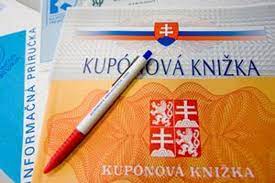 - verejné aukcie: priame predaje fyzickým alebo právnickým osobám- tendre: ponukové výberové konania (predaje podnikov za najvýhodnejšie podmienky, najmä cenové, pre štátny rozpočet, uplatňované hlavne pri vstupoch zahraničného kapitálu do slovenských firiem)b) r _ _ _ _ _ _ _ _ e = vrátenie odňatého majetku pôvodným vlastníkom alebo ich dedičom (najčastejšie navrátenie vlastníctva pozemkov), ak návrat nie je možný, tak r..................ent má nárok na peňažnú náhraduc) k _ _ _ _ _ _ _ a = premena, obrat vo výrobe, prechod na iný typ výroby (napr. v SR v 90-tych rokoch so zbrojárskej na civilnú strojársku výrobu)d) r _ _ _ _ _ _ _ _ _ _ _ _ zácia = zákonom riadené ozdravenie podniku (uspokojiť veriteľov, keď sa podnik dostal do dlhov, ale zároveň sanácia podniku, aby sa obnovila výroba),  cieľom je zabrániť krachu a likvidácii (konkurzu) podniku pod dohľadom súduV niektorých podnikoch (s označením strategické si štát ponechal 100 % -ný podiel, alebo menšinový podiel, napr. 49 % - vplyv v dozorných radách). Medzi štátne podniky v súčasnosti patria napríklad (stav v roku 2021):Lesy SR, Vojenské lesy a majetky, Národný žrebčín ............................., Agrokomplex Národné výstavisko .............., Slovenský v _ _ _ hospodársky podnik, Mincovňa .............................., Technický skúšobný ústav P........................., Letové prevádzkové služby, Letisko ...................................... Bratislava, Letisko ................... –Tatry, Letisko S _ _ _ č, Letecké opravovne ....................., Všeobecná ...................... poisťovňa, Železnice SR, národná lotériová spoločnosť T............., Slovenský p.................................... priemysel, Slovenská pošta (sídlo ....................................), Národná d....................á spoločnosť . Medzi strategické podniky patria aj Slovenské e............................ (podiel štátu 34 %).Vstup súkromného zahraničného kapitálu sa realizoval hlavne v bankovom sektore, v telekomunikáciách a najväčších firmách rôznych priemyselných odvetví. Napíšte do tabuľky, z ktorej krajiny prišla investícia  a prevzatie vybraných podnikov.Hybnou silou slovenskej ekonomiky je automobilový priemysel, v SR pôsobia až 4 veľké svetové automobilky (a na ne naviazané ďalšie firmy s výrobou automobilových komponentov). Vyplňte tabuľku:Výška HDP (= ..................................................... hodnota výrobkov a služieb na sledovanom území za rok) sa v predkovidovom období (2019) pohyboval okolo 110 miliárd amerických dolárov za rok (čo je okolo 20 000 na 1 obyvateľa). Na jeho tvorbe sa podieľali sektory ekonomiky nasledovne:a) primárny (p..........................., lesné a vodné hospodárstvo, ťažba nerastných surovín) = 4 %b) sekundárny (odvetvia spracovateľského priemyslu, hlavne strojársky – výroba d............................................. a stavebníctvo) = 35 %c) terciárny (hlavne služby; ďalej obchod, d..................., c..........................., telekomunikácie, ............................ technológie, médiá, b.................................. a poisťovníctvo) = 61 %V grafe je porovnanie HDP na 1 obyvateľa v UD dolároch vybraných krajín Európy (rok 2017)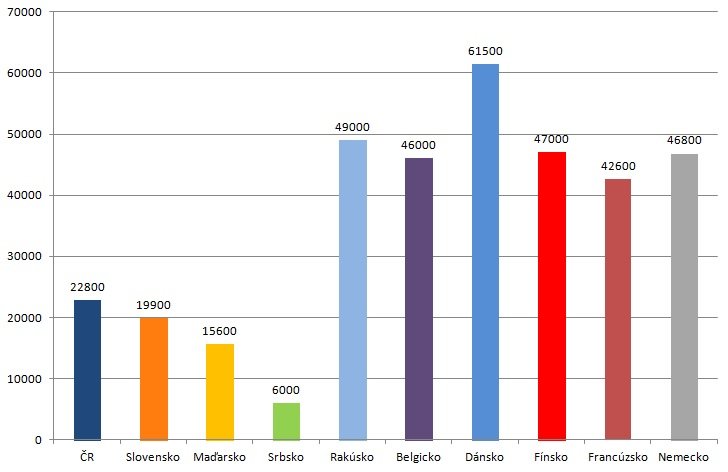 názov firmymaterská firma            v štátenázov firmymaterská firma              v štáteVÚBAllianzSlovenská sporiteľňaSamsung electronics ČSOBSlovnaftTatra bankaUNIQASlovak TelekomPrima bankaO2Siemens AutomotiveWhirpoolLeoniMatadorDusloMondi SCPUS Steelnázov automobilkyslovenské sídlo automobilkyštát, kde sídli materská firma